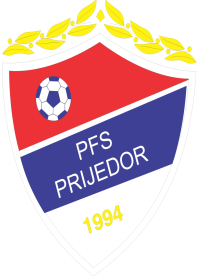 ПОДРУЧНИ ФУДБАЛСКИ САВЕЗ ПРИЈЕДОРП Р О П О З И Ц И Ј Етакмичења Омладинских  лига ПФС ПриједорКадети      ПионириПредпионириПјетлићиза такмичарску сезону 2023/2024 годинуПриједор, септембар  2023 годинеНа основу члана 35 Статута ПФС Приједор, Управни одбор ПФС Приједор на сједници одржаној 09.09.2023. године у Приједору, усвојио је слиједећи текстП Р О П О З И Ц И Ј Етакмичења Омладинских  лига ПФС ПриједорКадети      ПионириПредпионириПјетлићиза такмичарску сезону 2023/2024 годинуОпште одредбеЧлан 1.Овим Пропозицијама утврђује се начин организовања и провођења такмичења Омладинских лига у категоријама кадета, пионира, предпионира и пјетлића  ПФС Приједор. Начин организовања такмичењаЧлан 2.Првенствена фудбалска такмичења Омладинске лиге у категорији кадета, пионира, предпионира и пјетлића ПФС Приједор у такмичарској сезони 2023/2024 година., организује се и спроводи на следећи начин:Омладинска лига у категорији кадета броји 4 клубaОмладинска лига у категорији пионира броји 6 клубоваОмладинска лига у категорији  предпионира броји 7 клубоваОмладинска лига у категорији пјетлића броји 11 клубоваЧлан 3.Првенствено такмичење у Омладинској лиги у категоријама  кадета организују се и спроводе по четвероструком бод систему, пионира организују се и спроводе по троструком бод систему, предпионира и пјетлића организују се, и спроводе по двоструком бод систему, у јесењем и прољетном дијелу првенства.Сваки клуб са осталим клубовима из своје лиге игра по двије утакмице, једну као домаћин, а једну као гост.У такмичарској сезони 2023/2024 година, такмичење Омладинске лиге ПФС Приједор формира се за цијелу територију ПФС Приједор. Члан 4.За учестовање у такмичењу Омладинске лиге ПФС Приједор клубови су обавезни испуњавати услове предвиђене Правилником о фудбалским такмичењима ФСРС.Такмичењем Омладинске лиге ПФС Приједор руководи такмичарски орган ПФС Приједор.Члан 5.Утакмице се играју према следећем:Пјетлићи на терену 60,00X40,00 метара, димензије голова 5,00X2,00 метра, два пута по 25 минута уз дискреционо право судије рачунања надокнаде времена. Одмор између два полувремена траје највише 10 минута.Предпионири на терену 70,00 X 50,00 метара,  димензије голова 5,00X2,00 метра ,два пута по 30 минута уз дискреционо право судије рачунања надокнаде времена.Одмор између два полувремена траје највише 10 минута.Пионири на терену за велики фудбал, два пута по 35 минута уз дискреционо право судије рачунања надокнаде времена.Кадети на терену за велики фудбал, два пута по 40 минута уз дискреционо право судије рачунања надокнаде времена.Одмор између два полувремена траје највише 15 минута.Члан 6.Приликом обављања жријеба за учестовање у такмичењу које се одржава најкасније 15 дана прије почетка такмичарске сезоне клубови су обавезни доставити такмичарским органима, следеће:Пун назив стадиона и резервног стадиона које ће клуб користити током трајања такмичарске сезоне (Клубови не могу мијењати током трајања такмичарске сезоне пријављене стадионе и резервне стадионе које су пријавили прије почетка такмичарске сезоне)Мјесто и вријеме одигравања утакмицаБоја опреме и резервну боју са којом ће клуб наступатиКонтакт телефон клубаЗванични имејл клуба за пријем електронске поштеКонтакт особуЧлан 7.Последња два првенствена кола играју се истога дана и у исто вријеме.Ради регуларности такмичења, надлежни такмичарски орган може утврдити одигравање и више првенствених кола истога дана и у исто вријеме.Члан 8.Утврђени распоред такмичења може се промијенити, уколико је захтјев за измјену термина поднијет најкасније седам (7) дана од дана утврђеног за одигравање утакмице, који у себи мора садржати разлог због којег се тражи промјена термина са приложеном документацијом, из које се може утврдити оправданост поднијетог захтјева.Уколико је захтјев поднијет након рока из претходног става, неопходна је и сагласност другог клуба.Уколико клуб захтјева одгоду утакмице због болести или повреда играча односно обавеза према настави у школи, истом ће бити удовољено под условом, да постоји немогућност на утакмици минимално седам (7) стандардних играча једног тима – категорије уз приложену документацију у сврху доказивања немогућности наступања.  Утврђивање пласмана на табелиЧлан 9.Пласман клубова на табели се утврђује према одредбама члана 46. Правилника о фудбалским такмичењима ФСРС .Дужности клубоваЧлан 10.Клуб домаћин је обавезан припремити терен за игру, а одлуку о погодности терена за одигравање утакмица доноси судија.Службена лица kлуба  дужна су доћи на стадион 60 минута прије почетка утакмице, те је обавеза kлуба да наступи са најбољим саставом на утакмици. Члан 11.Такмичење Омладинске лиге ПФС Приједор административно се води путем информационог система COMET. Клуб домаћин је обавезан да најкасније 30 минута прије почетка утакмице достави делегату на прописаном обрасцу, списак играча и службених лица који ће наступати на утакмици.Члан 12.Списак мора бити овјерен и потписан од стране званичног представника клуба.Списак пријављених играча мора садржавати податке играча пријављених у COMET систем.      Члан 13.Клуб домаћин је дужан да предузме све мјере у циљу обезбјеђења личности:чланова гостујућег клуба, судија, делегата, навијача, прије утакмице, за вријеме и по завршетку утакмице, све до напуштања стадиона и мјеста одигравања утакмице.Клуб домаћин обавезан је организовати редарску службу са именованим вођом редарске службе (минимално 2 лица/редара), које ће се старати о безбједности учесника утакмице.Поред наведеног, обавезан је обезбједити дохватаче лопти (минимално 2 дохватача).Клуб домаћин обавезан је обезбиједити пријаву јавног скупа, присуство физиотерапеута (који је лиценциран), и замјенско санитетско возило.Без присуства физиотерапеута и замјенског санитетског возила утакмице омладинских лига ПФС Приједор се неће играти.Члан 14.За вријеме одигравања првенствених утакмица Омладинских лига ПФС Приједор у техничком простору, поред терена за игру у заштитним кабинама обавезно се морају налазити следећа лица:1. представник клуба 2. тренер у тренерци са обиљежјима клуба 4. физиотерапеут 5. резервни играчи у спортској опреми клуба са маркерима.Најмањи број играча у игриЧлан 15.Утакмица у пионирској и кадетској конкуренцији не може почети уколико један од тимова нема најмање седам играча.Играчи који нису уписани до почетка утакмице у записник не могу наступити на утакмици.Ако један тим током утакмице остане са мање од седам играча, судија је дужан зауставити игру, те уколико у року од 5 минута клуб не наступи са минималним бројем играча који имају право наступања, судија је обавезан трајно прекинути утакмицу.Сваки клуб пријављује у записник 20 играча.У игри учествује 11 пријављених играча, а током утакмице могу се извршити девет (9) измјена у три интервала ,измјена у полувремену се не рачуна у три интервала .Утакмица у конкуренцији претпионира не може почети уколико један од тимова нема најмање седам играча.Утакмица у конкуренцији пјетлића не може почети уколико један од тимова нема најмање пет играча.Играчи који нису уписани до почетка утакмице у записник не могу наступити на утакмици.   Ако један тим током утакмице остане са мање од седам(претпионири)односно пет(пјетлићи) играча, судија је дужан зауставити игру, те уколико у року од 5 минута клуб не наступи са минималним бројем играча који имају право наступања, судија је обавезан трајно прекинути утакмицу.У игри у категорији предпионира учествује 8+1 пријављених играча а категорији  пјетлића учествује 7+1 пријављени играч, а током утакмице измјене су летеће без ограничења, у игру се може вратити већ замјењени играч.У категорији пјетлића игра се лоптом (4) четворком.Службени представници екипа достављају делегату саставе тимова на прописаном обрасцу најкасније 30 минута прије почетка утакмице. Боја дресоваЧлан 16.Екипе на једној утакмици не могу играти у истим или сличним бојама дресова.У случају да екипе имају дресове исте или сличне боје, домаћа екипа као првоименована обавезна је промијенити дресове или уколико нема друге дресове користити маркере.Право наступа играчаЧлан 17.На првенственим утакмицама могу наступити играчи који су стекли право наступања према одредбама Правилника о фудбалским такмичењима ФСРС односно Правилника о регистрацији, статусу и трансферу играча ФС БиХ, са обавезним љекарским прегледом, којим се оглашава способним за наступање на првенственим утакмицама свога тима.Право наступа на утакмицама у категорији пјетлића у такмичарској 2023/2024 години имају играчи рођени  2013/2017 године.Право наступа на утакмицама у категорији предпионира у такмичарској 2023/2024 години имају играчи рођени  2011/2013. године. Право наступа на утакмицама у категорији пионира у такмичарској 2023/2024 години имају играчи рођени  2009/2011. године. Изузетно у записнику  на утакмици пионирске лиге може наступити 1 играч рођен 2008 године цијелим током утакмице а истог може мијењати играч истог годишта или млађи. Право наступа на утакмицама у категорији кадета у такмичарској 2023/2024 години имају играчи рођени  2007/2009. године. Изузетно у записнику  на утакмици кадетске лиге могу наступити 3 играча рођени 2006 године цијелим током утакмице а исте може мијењати играч истог годишта или млађи.Идентитет играчаЧлан 18.На првенственим утакмицама могу наступати само играчи чији је идентитет утврђен путем фотографије из COMETсистема(почетна постава са фотографијом) а у случају да COMET није у функцији идентитет ће се утврдити на основу штампане ИД картице (из COMETсистема) надлежног регистрационог органа или  на основу јавне исправе личне карте или пасоша .У случају да играч не посједује идентификациони докуменат делегат неће дозволити наступ играчу.Идентитет играча се утврђује прије почетка утакмице, а за вријеме одмора на полувремену и непосредно по окончаној утакмици, само за оне играче који су каснили на почетак утакмице односно на почетак другог полувремена, а уписани су у записник утакмице.Сваки играч мора имати у COMET систему унесен период важења  љекарског прегледа и период за који је уплаћена чланарина.Љекарски преглед играча важи 4 мјесеца.Играч који није уписан у записник утакмице, као и играч који нема уписану чланарину и није извршио љекарски преглед не може наступати на првенственим утакмицама Омладинских лига ПФС Приједор. Делегат утакмицеЧлан 19.За све првенствене утакмице, такмичарски орган одређује делегата утакмице, који заступа и представља такмичарско руководство на утакмици, и исти има врховни надзор над утакмицом.Уколико на утакмицу не дође делегирани делегат, његову дужност преузима судија утакмице.Делегат Омладинске  лиге ПФС Приједор обавјештава се о утакмици електронским путем од стране Административног секретаријата ПФС Приједор са јасно назначеним мјестом, временом, термином и екипама учесницама утакмице.Делегат утакмице обавезан по окончаној утакмици унијети све релевантне податке у информациони систем COMET на начин како је то дефинисано Упутством о обављању делегатске дужности.Делегат ће сачинити класични записник ручно писан ако није у могућности завршити у COMET систему на утакмици, те исти накнадно унијети у информациони систем COMET на начин како је то утврђено Упутством о обављању делегатске дужности.Делегат је  обавезан унијети у року од 24 часа од одигране утакмице у делегатски извјештај у рубрику Документи спискове играча и пријаву јавног скупа а уколико је на утакмици било инцидената, делегат обавезно доставља свој допунски извјештај у року од 24 часа по одиграној утакмици.Делегат је обавезан забранити присуство лицима у техничком простору која немају одговарајућу лиценцу за свој рад.Дужност делегата могу обављати делегати који се налазе на листи било које лиге ФС БиХ,  ФСРС и ПФС Приједор који су одређени од стране такмичарског органа за обављање дужности.    Судије Члан 20.Првенствене утакмице воде судије који се налазе на листама  судија лига ПФС Приједор, лига ФСРС и лига ФС БиХ за мушкарце и жене, који су одређени од стране такмичарског органа за обављање дужности.    Судија Омладинске лиге ПФС Приједор обавјештава се о утакмици од стране aдминистративног секретаријата ПФС Приједор са јасно назначеним мјестом, временом, термином и екипама учесницама утакмице.Судија утакмице дужан је прије почетка утакмице да прегледа и утврди исправност терена за игру и направа на терену за игру.Уколико судија утакмице утврди неисправност терена за игру и направа на терену за игру, те дефинитивну немогућност одигравања утакмице, обавезан је сачинити записник о томе и телефонски обавјестити такмичарски орган.Записник Члан 21.Делегат саставља записник у присуству судије и представника екипа, и исти се сачињава  путем информационог система COMET те по окончаној утакмици сравњавају делегат и судија,након чега делегат закључи извјештај фер-плеја а судија је обавезан својим електронским потписом закључити утакмицу искључиво на стадиону у просторијама гдје је сачињен записник.Клубови су обавезни прије почетка утакмице у прописаном року доставити овјерен и потписан списак играча и службених лица на прописаном обрасцу као и пријаву јавног скупа.Регистрација утакмицаЧлан 22.Ако на утакмицу није уложена жалба, а не постоји основ за регистрацију утакмице по службеној дужности, утакмица се региструје постигнутим резултатом.Ако је првостепена Одлука постала правоснажна или је донијета другостепена Одлука која је коначна, једном регистрована утакмица не може бити поништена, изузев  у поступку Заштите законитости Правилника о фудбалским такмичењима ФСРС.Комесар такмичења – Такмичарска комисија ПФС Приједор врши регистрацију одиграних утакмица најкасније у року од четрнаест (14) дана од дана одигравања тих утакмица.Ако је уложена жалба на утакмицу односно уколико се поступа према редовним односно ванредним правним средствима везаним за утакмицу, рок за регистрацију утакмице се продужава до коначне одлуке.ЖалбаЧлан 23.О регуларности утакмице може се одлучивати само на основу жалбе оштећеног клуба учесника утакмице, осим у случајевима када је одлука о регистрацији утакмице донијета по службеној дужности.Под оштећеним клубом, у смислу претходног става подразумијева се клуб који је учесник утакмице оштећен резултатом утакмице на коју улаже жалбу.Жалба на ток утакмице мора се писмено најавити такмичарском органу у року од 24 часа по одиграној утакмици, а образложење жалбе и таксе на жалбу морају се доставити такмичарском органу у два примјерка у року од два дана од дана одигране утакмице.Жалба по другим основама мора се писмено најавити такмичарском органу у року од 24 часа по одиграној утакмици, а образложење жалбе и таксе на жалбу морају се доставити такмичарском органу у два примјерка у року од три дана од дана одигране утакмице.Уколико рок за улагање жалбе истиче у недјељу или државни празник, рок за улагање жалбе продужава се за први наредни радни дан.Неблаговремено најављене, необразложене, нетаксиране, недовољно таксиране жалбе неће се узимати у поступак, већ ће бити одбачене, а утакмица ће се регистровати постигнутим резултатом.У циљу ефикасности вођења поступка могу се прописати и скраћени рокови.Члан 24.Жалбе у првом степену рјешава надлежни такмичарски орган.Жалбе на одлуке у првом степену из претходног става рјешава надлежна Апелациона комисија ПФС Приједор  као другостепени орган.Против другостепене одлуке жалба није дозвољена.Жалба на одлуку првостепеног органа и доказ о уплаћеној такси морају се доставити у року од осам дана од дана пријема првостепене одлуке.Жалба на одлуку првостепеног органа и доказ о уплаћеној такси у скраћеном поступку морају се доставити у року од три дана од дана пријема првостепене одлуке.Одлука по жалби мора бити донијета у року од осам дана од дана пријема жалбе, а у скраћеном поступку у року од три дана, изузев ако је жалба мотивисана случајевима чије је рјешавање у надлежности другог органа.У том случају, рјешавање жалбе се одлаже до коначне одлуке надлежног органа.Ако првостепени орган не поступи у смислу претходног става, сматраће се да жалба није усвојена, а оштећена страна има право жалбе другостепеном органу на начин и у поступку утврђеном према Правилнику о фудбалским такмичењима ФСРС.Ако другостепени орган не поступи у смислу одредби из претходног става, подносилац жалбе има право да поднесе приједлог за подизање захтјева за заштиту законитости Правилника.Рок за подношење приједлога је осам дана по истеку рока за доношење другостепене одлуке или по донијетој Одлуци, а у скраћеном поступку рок за подношење приједлога је три дана.Дисциплинске одредбеЧлан 25.О дисциплинским прекршајима клубова, играча, чланова стручног и техничког руководства, функционера клубова, службених лица одлучује дисциплинска комисија ПФС Приједор на основу Дисциплинског правилника ФСРС.Казне за почињене прекршаје износе 20% од прописаних казни Дисциплинским правилником ФСРС.Финансијске одредбеЧлан 26.Приходи са првенствених утакмица припадају клубу домаћини.Члан 27.Свака првенствена утакмица подлијеже следећим трошковима које сноси клуб домаћин:           Кадети:судија 30,00 KM, делегат 20,00 KM, превоз до 30,00 KM ако није из мјеста.Такмичење у ком су пионири: судија 30,00 KM, делегат 20,00 KM, превоз до 30,00 KM ако није из мјеста.Ако се играју двије утакмице у комбинацији: предпионири - пјетлићи судија 50,00 KM, делегат  30,00 KM, превоз до 30,00 KM ако није из мјеста.Ако се игра једна утакмица предпионира или пјетлића:судија 30,00 KM, делегат 20,00 KM, превоз до 30,00 KM ако није из мјеста.Трошкове клуб исплаћује готовински по приложеном налогу од стране службених лица прије одигравања или у року од три дана на текући рачун. Члан 28.Котизација клубова учесника такмичења Омладинске лиге ПФС Приједор  за такмичарску сезону 2023/2024 године неће се наплаћивати.НаградеЧлан 29.Подручни фудбалски савез Приједор првопласираној екипи Омладинских лига ПФС Приједор додјељује признања и награде (пехар , дипломе и по 3 лопте)Завршне одредбеЧлан 30.За све што није предвиђено овим Пропозицијама, важе одредбе Правилника о фудбалским такмичењима ФСРС и други прописи из области такмичења.Члан 31.Пропозиције ступају на снагу даном доношења.							Предсједник ПФС Приједор							            Миле Мандић